PCR Genotyping of Cre(Applied to all the regular Cre lines)PCR primers (5’-3’)Cre2022-F	GCAGAACCTGAAGATGTTCGCCre2022-R	ACACCAGAGACGGAAATCCATCProduct Sizes      494 bpGel type                1% Agarose 10-20minPCR Reaction Mix10 µl Green Master Mix (Promega M7122) 7 µl di-H2O 1 µl Forward/Reverse primer mix * 2 µl gDNA20 µl*to make primer mix, add 10 µl of forward primer (100 µM stock) and 10 µl of reversed primer (100 µM stock) to 80 µl of di-H2O. PCR Program (Genotyping)                                                                                     94 °C   2min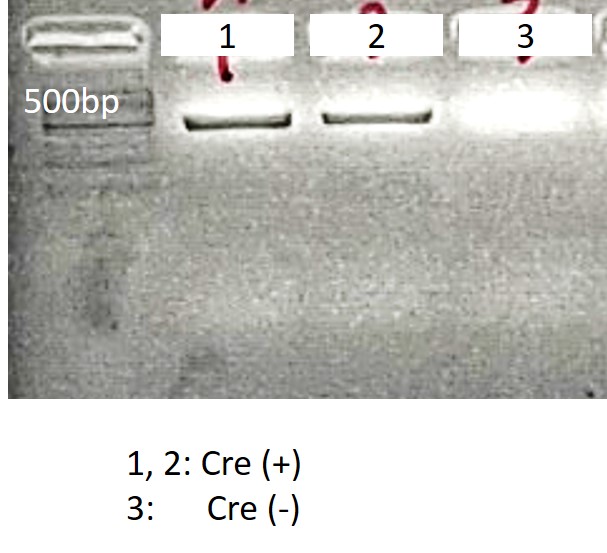 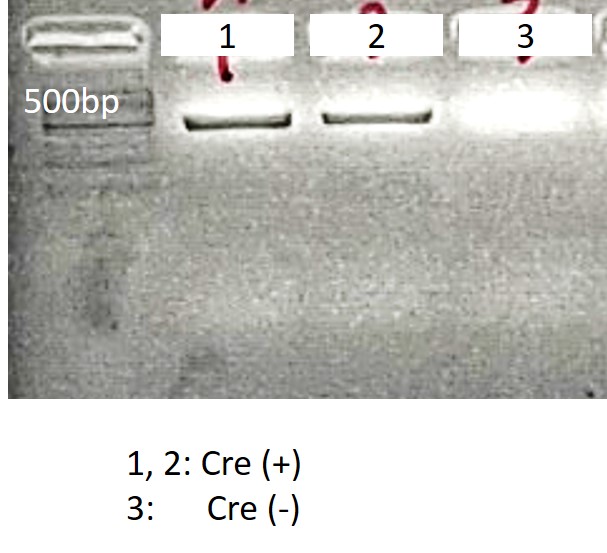 94 °C   15sec63 °C   15sec-0.5°C/cycle 72 °C   30secGo to 2, repeat 10x94 °C   15sec60 °C   15sec72 °C   30secGo to 6, repeat 28xKeep at 12 °CTotal program takes 1h 15 min